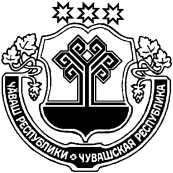 Об утверждении градостроительногоплана земельного участкаРассмотрев заявление  Деветьярова Анатолия Васильевича о подготовке градостроительного плана земельного участка для строительства индивидуального жилого дома с кадастровым номером земельного участка 21:26:100105:47, разработанного согласно статьи 44 Градостроительного кодекса РФ, администрация Индырчского сельского поселения Янтиковского района  п о с т а н о в л я е т:1. Утвердить Градостроительный план земельного участка № RU21521302-09 для строительства индивидуального жилого дома, расположенного по адресу: Чувашская Республика, Янтиковский район,    д. Индырчи, ул. К.Маркса, д. 2.2. Контроль за выполнением настоящего постановления возложить на заместителя главы администрации Индырчского сельского поселения Янтиковского района Уськину А.И.Глава Индырчского сельского поселенияЯнтиковского района Чувашской Республики                                А.В. СеменовЧĂВАШ РЕСПУБЛИКИТĂВАЙ РАЙОНĚ ЧУВАШСКАЯ РЕСПУБЛИКА ЯНТИКОВСКИЙ РАЙОН  ЙĂНТĂРЧЧĂ ЯЛ ПОСЕЛЕНИЙĚН АДМИНИСТРАЦИЙĚ ЙЫШĂНУ«25» июнь 2018  41№Йǎнтǎрччǎ ялěАДМИНИСТРАЦИЯ ИНДЫРЧСКОГО СЕЛЬСКОГОПОСЕЛЕНИЯ ПОСТАНОВЛЕНИЕ«25» июня 2018  № 41деревня Индырчи